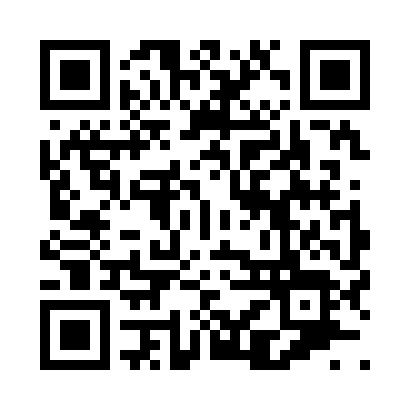 Prayer times for Foy, Washington, USAMon 1 Jul 2024 - Wed 31 Jul 2024High Latitude Method: Angle Based RulePrayer Calculation Method: Islamic Society of North AmericaAsar Calculation Method: ShafiPrayer times provided by https://www.salahtimes.comDateDayFajrSunriseDhuhrAsrMaghribIsha1Mon3:145:161:135:289:1111:122Tue3:155:161:145:289:1111:123Wed3:155:171:145:289:1011:124Thu3:165:181:145:289:1011:125Fri3:165:181:145:289:1011:126Sat3:175:191:145:289:0911:127Sun3:175:201:145:289:0911:118Mon3:185:211:155:289:0811:119Tue3:185:221:155:289:0711:1110Wed3:195:231:155:279:0711:1111Thu3:195:241:155:279:0611:1012Fri3:205:241:155:279:0511:1013Sat3:225:251:155:279:0511:0814Sun3:235:261:155:279:0411:0715Mon3:255:271:155:279:0311:0516Tue3:275:291:165:269:0211:0317Wed3:295:301:165:269:0111:0118Thu3:315:311:165:269:0011:0019Fri3:335:321:165:268:5910:5820Sat3:355:331:165:258:5810:5621Sun3:375:341:165:258:5710:5422Mon3:395:351:165:258:5610:5223Tue3:415:361:165:248:5510:5024Wed3:435:381:165:248:5410:4825Thu3:455:391:165:238:5310:4626Fri3:475:401:165:238:5110:4427Sat3:495:411:165:238:5010:4228Sun3:515:421:165:228:4910:4029Mon3:535:441:165:228:4710:3830Tue3:555:451:165:218:4610:3631Wed3:575:461:165:208:4510:34